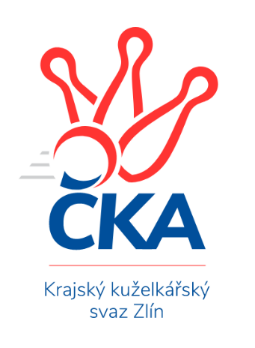 ZLÍNSKÝ KRAJSKÝ KUŽELKÁŘSKÝ SVAZ                                                                                          Zlín 28.10.2023ZPRAVODAJ ZLÍNSKÉHO KRAJSKÉHO PŘEBORU2023-20246. kolo TJ Kelč	- SC Bylnice	7:1	2737:2516	10.0:2.0	27.10. TJ Bojkovice Krons	- KK Camo Slavičín	3:5	2730:2796	4.5:7.5	27.10. TJ Jiskra Otrokovice B	- TJ Sokol Machová B	5:3	2554:2549	7.0:5.0	27.10. KC Zlín C	- KK Kroměříž B	7:1	2784:2619	9.5:2.5	27.10. TJ Sokol Machová A	- TJ Valašské Meziříčí C	5.5:2.5	2563:2496	7.0:5.0	28.10. TJ Sokol Machová B	- SC Bylnice	2:6	2503:2559	6.0:6.0	24.10.Tabulka družstev:	1.	TJ Kelč	5	4	1	0	30.0 : 10.0 	38.5 : 21.5 	 2688	9	2.	TJ Sokol Machová A	5	4	0	1	26.5 : 13.5 	35.5 : 24.5 	 2641	8	3.	TJ Valašské Meziříčí C	6	3	2	1	29.0 : 19.0 	39.5 : 32.5 	 2623	8	4.	KC Zlín C	6	3	1	2	28.0 : 20.0 	38.0 : 34.0 	 2635	7	5.	TJ Bojkovice Krons	5	3	0	2	23.0 : 17.0 	36.0 : 24.0 	 2684	6	6.	SC Bylnice	6	3	0	3	22.0 : 26.0 	28.5 : 43.5 	 2572	6	7.	KK Camo Slavičín	5	2	0	3	19.0 : 21.0 	35.0 : 25.0 	 2627	4	8.	KK Kroměříž B	5	2	0	3	14.0 : 26.0 	24.5 : 35.5 	 2510	4	9.	TJ Jiskra Otrokovice B	5	1	1	3	14.0 : 26.0 	23.0 : 37.0 	 2523	3	10.	TJ Sokol Machová B	5	1	0	4	14.5 : 25.5 	25.0 : 35.0 	 2504	2	11.	VKK Vsetín B	5	0	1	4	12.0 : 28.0 	24.5 : 35.5 	 2482	1Program dalšího kola:7. kolo3.11.2023	pá	16:00	TJ Valašské Meziříčí C - TJ Bojkovice Krons	3.11.2023	pá	17:00	TJ Sokol Machová B - TJ Sokol Machová A	3.11.2023	pá	17:30	TJ Jiskra Otrokovice B - SC Bylnice	3.11.2023	pá	18:00	KK Kroměříž B - TJ Kelč	3.11.2023	pá	19:00	VKK Vsetín B - KC Zlín C				KK Camo Slavičín - -- volný los --		 TJ Kelč	2737	7:1	2516	SC Bylnice	Antonín Plesník	 	 225 	 211 		436 	 1:1 	 440 	 	244 	 196		Jaroslav Slováček	Zdeněk Chvatík	 	 233 	 242 		475 	 2:0 	 416 	 	202 	 214		Josef Bařinka	Pavel Chvatík	 	 230 	 217 		447 	 1:1 	 430 	 	231 	 199		Stanislav Horečný	Petr Pavelka	 	 229 	 228 		457 	 2:0 	 429 	 	218 	 211		Alois Beňo	Miroslav Pavelka	 	 217 	 238 		455 	 2:0 	 419 	 	201 	 218		Lubomír Zábel	Tomáš Vybíral	 	 235 	 232 		467 	 2:0 	 382 	 	195 	 187		Ladislav Strnadrozhodčí: Miroslav Pavelka	 TJ Bojkovice Krons	2730	3:5	2796	KK Camo Slavičín	Jakub Lahuta	 	 222 	 215 		437 	 0:2 	 484 	 	247 	 237		Michal Petráš	Michal Ondrušek	 	 243 	 224 		467 	 1:1 	 463 	 	229 	 234		Karel Kabela	Jan Lahuta	 	 231 	 226 		457 	 1:1 	 461 	 	226 	 235		Robert Řihák	Radomír Kozáček	 	 220 	 228 		448 	 1:1 	 445 	 	223 	 222		Petr Peléšek	David Hanke	 	 214 	 215 		429 	 0.5:1.5 	 466 	 	214 	 252		Richard Ťulpa	Jiří Kafka	 	 246 	 246 		492 	 1:1 	 477 	 	249 	 228		Radek Rakrozhodčí: 	 TJ Jiskra Otrokovice B	2554	5:3	2549	TJ Sokol Machová B	Nela Vrbíková	 	 215 	 242 		457 	 2:0 	 390 	 	188 	 202		Martina Nováková	Jakub Sabák	 	 246 	 216 		462 	 2:0 	 423 	 	210 	 213		Bohumil Fryštacký	Jitka Bětíková *1	 	 185 	 173 		358 	 0:2 	 418 	 	218 	 200		Lukáš Michalík	Kateřina Ondrouchová	 	 217 	 242 		459 	 2:0 	 423 	 	208 	 215		Margita Fryštacká	Martin Růžička	 	 231 	 194 		425 	 1:1 	 456 	 	226 	 230		Jiří Michalík	Miroslav Macega	 	 200 	 193 		393 	 0:2 	 439 	 	226 	 213		Jiří Fryštackýrozhodčí: Michael Divílek ml.střídání: *1 od 45. hodu Lukáš Sabák	 KC Zlín C	2784	7:1	2619	KK Kroměříž B	Pavla Žádníková	 	 252 	 243 		495 	 2:0 	 424 	 	190 	 234		Roman Simon *1	Jaroslav Trochta	 	 235 	 224 		459 	 2:0 	 418 	 	221 	 197		Oldřich Křen	Filip Mlčoch	 	 228 	 220 		448 	 1:1 	 467 	 	224 	 243		Petr Kuběna	Petr Mňačko	 	 247 	 230 		477 	 2:0 	 423 	 	224 	 199		Viktor Vaculík	Pavel Struhař	 	 233 	 223 		456 	 1:1 	 448 	 	211 	 237		Lenka Haboňová	Karolina Toncarová	 	 238 	 211 		449 	 1.5:0.5 	 439 	 	238 	 201		Lukáš Groharrozhodčí:  Vedoucí družstevstřídání: *1 od 51. hodu Josef Vaculík	 TJ Sokol Machová A	2563	5.5:2.5	2496	TJ Valašské Meziříčí C	Eliška Hrančíková	 	 205 	 242 		447 	 2:0 	 371 	 	189 	 182		Petr Cahlík	Vlastimil Brázdil	 	 237 	 226 		463 	 2:0 	 413 	 	198 	 215		Jiří Hrabovský	Josef Benek	 	 196 	 209 		405 	 1:1 	 405 	 	219 	 186		Jakub Vrubl	Roman Škrabal	 	 179 	 209 		388 	 0:2 	 425 	 	215 	 210		Miloš Jandík	Milan Dovrtěl	 	 192 	 187 		379 	 0:2 	 449 	 	238 	 211		František Fojtík	Roman Hrančík	 	 246 	 235 		481 	 2:0 	 433 	 	218 	 215		Petr Jandíkrozhodčí: Bohuslav Husek	 TJ Sokol Machová B	2503	2:6	2559	SC Bylnice	Bohumil Fryštacký	 	 216 	 242 		458 	 2:0 	 406 	 	202 	 204		Jaroslav Slováček	Margita Fryštacká	 	 210 	 204 		414 	 1:1 	 433 	 	205 	 228		Lubomír Zábel	Martina Nováková	 	 186 	 207 		393 	 0:2 	 452 	 	215 	 237		Josef Bařinka	Lukáš Michalík	 	 202 	 203 		405 	 1:1 	 414 	 	225 	 189		Alois Beňo	Jiří Michalík	 	 202 	 183 		385 	 0:2 	 447 	 	229 	 218		Ondřej Novák	Jiří Fryštacký	 	 215 	 233 		448 	 2:0 	 407 	 	210 	 197		Stanislav Horečnýrozhodčí: Bohuslav HusekPořadí jednotlivců:	jméno hráče	družstvo	celkem	plné	dorážka	chyby	poměr kuž.	Maximum	1.	Tomáš Vybíral 	TJ Kelč	478.11	301.4	176.7	4.1	3/3	(503)	2.	Petr Mňačko 	KC Zlín C	476.25	322.5	153.8	8.5	2/3	(518)	3.	Roman Hrančík 	TJ Sokol Machová A	473.50	297.0	176.5	1.9	2/2	(489)	4.	Jaroslav Trochta 	KC Zlín C	470.92	311.5	159.4	4.3	3/3	(500)	5.	Jan Lahuta 	TJ Bojkovice Krons	469.78	314.2	155.6	3.2	3/3	(496)	6.	Martin Hradský 	TJ Bojkovice Krons	463.00	306.5	156.5	5.5	2/3	(471)	7.	Michal Petráš 	KK Camo Slavičín	458.00	303.8	154.3	4.0	4/4	(484)	8.	Jiří Kafka 	TJ Bojkovice Krons	457.83	320.5	137.3	4.8	2/3	(492)	9.	Zdeněk Chvatík 	TJ Kelč	455.89	313.6	142.3	4.4	3/3	(490)	10.	Vlastimil Brázdil 	TJ Sokol Machová A	454.13	309.1	145.0	5.5	2/2	(481)	11.	Michal Ondrušek 	TJ Bojkovice Krons	453.83	294.5	159.3	4.0	2/3	(473)	12.	Pavel Chvatík 	TJ Kelč	451.78	301.7	150.1	3.6	3/3	(470)	13.	David Hanke 	TJ Bojkovice Krons	451.00	318.8	132.2	9.8	2/3	(486)	14.	Antonín Plesník 	TJ Kelč	448.78	302.2	146.6	6.0	3/3	(477)	15.	Petr Jandík 	TJ Valašské Meziříčí C	448.25	306.0	142.3	8.0	4/5	(459)	16.	Daniel Bělíček 	VKK Vsetín B	448.22	303.3	144.9	5.2	3/3	(464)	17.	Pavla Žádníková 	KC Zlín C	446.67	296.6	150.1	5.8	3/3	(495)	18.	Jakub Lahuta 	TJ Bojkovice Krons	446.22	311.6	134.7	10.0	3/3	(486)	19.	Radek Rak 	KK Camo Slavičín	445.67	303.8	141.8	7.0	3/4	(477)	20.	Alois Beňo 	SC Bylnice	444.20	303.3	140.9	6.3	5/5	(488)	21.	Pavel Struhař 	KC Zlín C	442.75	306.3	136.5	6.5	2/3	(457)	22.	Kateřina Ondrouchová 	TJ Jiskra Otrokovice B	441.67	300.0	141.7	4.4	3/3	(475)	23.	Lenka Haboňová 	KK Kroměříž B	441.33	305.7	135.7	4.3	3/4	(448)	24.	Jiří Hrabovský 	TJ Valašské Meziříčí C	441.30	308.0	133.3	6.4	5/5	(471)	25.	František Fojtík 	TJ Valašské Meziříčí C	440.00	311.6	128.4	7.0	5/5	(450)	26.	Eliška Hrančíková 	TJ Sokol Machová A	439.88	303.1	136.8	5.6	2/2	(467)	27.	Petr Kuběna 	KK Kroměříž B	439.67	302.3	137.3	7.5	3/4	(467)	28.	Petr Peléšek 	KK Camo Slavičín	439.50	298.3	141.3	5.8	4/4	(454)	29.	Karel Kabela 	KK Camo Slavičín	438.83	301.3	137.5	5.8	3/4	(471)	30.	Richard Ťulpa 	KK Camo Slavičín	438.25	310.9	127.4	8.3	4/4	(466)	31.	Milan Dovrtěl 	TJ Sokol Machová A	438.00	309.8	128.3	9.9	2/2	(459)	32.	Jiří Fryštacký 	TJ Sokol Machová B	437.00	305.8	131.3	5.6	4/4	(448)	33.	Robert Řihák 	KK Camo Slavičín	436.67	307.3	129.3	8.0	3/4	(461)	34.	Karolina Toncarová 	KC Zlín C	436.50	304.5	132.0	7.2	2/3	(459)	35.	Jakub Sabák 	TJ Jiskra Otrokovice B	435.44	296.7	138.8	6.9	3/3	(462)	36.	Petr Cahlík 	TJ Valašské Meziříčí C	435.40	306.2	129.2	5.8	5/5	(472)	37.	Lubomír Zábel 	SC Bylnice	434.40	294.1	140.3	6.3	5/5	(456)	38.	Petr Pavelka 	TJ Kelč	433.22	301.4	131.8	8.3	3/3	(457)	39.	Hana Jonášková 	TJ Jiskra Otrokovice B	431.33	295.5	135.8	5.7	3/3	(453)	40.	Filip Mlčoch 	KC Zlín C	431.00	314.7	116.3	11.0	3/3	(448)	41.	Lucie Hanzelová 	VKK Vsetín B	430.17	291.3	138.8	5.2	2/3	(446)	42.	Radomír Kozáček 	TJ Bojkovice Krons	430.00	301.0	129.0	9.5	2/3	(448)	43.	Bohumil Fryštacký 	TJ Sokol Machová B	428.00	300.5	127.5	8.9	4/4	(458)	44.	Josef Bařinka 	SC Bylnice	426.00	299.8	126.2	5.9	5/5	(452)	45.	Josef Benek 	TJ Sokol Machová A	424.13	303.3	120.9	8.4	2/2	(440)	46.	Martin Kovács 	VKK Vsetín B	424.00	283.8	140.2	6.8	3/3	(493)	47.	Martin Novotný 	KK Kroměříž B	424.00	302.0	122.0	10.3	3/4	(440)	48.	Stanislav Horečný 	SC Bylnice	423.90	290.0	133.9	6.4	5/5	(446)	49.	Lukáš Grohar 	KK Kroměříž B	423.00	300.1	122.9	9.1	4/4	(439)	50.	Jakub Vrubl 	TJ Valašské Meziříčí C	421.25	284.1	137.1	5.6	4/5	(435)	51.	Miroslav Pavelka 	TJ Kelč	420.67	290.7	130.0	7.9	3/3	(464)	52.	Miroslav Macega 	TJ Jiskra Otrokovice B	418.67	288.7	130.0	4.8	3/3	(441)	53.	Jaroslav Slováček 	SC Bylnice	417.90	285.7	132.2	9.0	5/5	(440)	54.	Nela Vrbíková 	TJ Jiskra Otrokovice B	415.50	293.5	122.0	10.0	2/3	(457)	55.	Martina Nováková 	TJ Sokol Machová B	413.75	293.1	120.6	11.3	4/4	(440)	56.	Jiří Michalík 	TJ Sokol Machová B	412.13	297.3	114.9	10.4	4/4	(456)	57.	Roman Škrabal 	TJ Sokol Machová A	412.00	292.8	119.2	11.3	2/2	(423)	58.	Lukáš Trochta 	KC Zlín C	410.50	290.7	119.8	9.5	3/3	(445)	59.	Viktor Vaculík 	KK Kroměříž B	409.75	291.8	118.0	11.0	4/4	(426)	60.	Karel Navrátil 	VKK Vsetín B	409.50	275.0	134.5	5.0	2/3	(416)	61.	Michal Machala 	TJ Bojkovice Krons	409.50	296.3	113.3	12.3	2/3	(436)	62.	Margita Fryštacká 	TJ Sokol Machová B	406.50	282.8	123.8	9.3	4/4	(423)	63.	Oldřich Křen 	KK Kroměříž B	406.00	289.0	117.0	13.3	3/4	(426)	64.	Teofil Hasák 	TJ Jiskra Otrokovice B	406.00	291.5	114.5	10.0	2/3	(409)	65.	Jiří Plášek 	VKK Vsetín B	405.00	299.0	106.0	13.0	2/3	(420)	66.	Marek Ruman 	KC Zlín C	400.00	288.5	111.5	12.0	2/3	(401)	67.	Vojtěch Hrňa 	VKK Vsetín B	398.17	284.0	114.2	12.8	3/3	(402)	68.	Lukáš Michalík 	TJ Sokol Machová B	395.50	287.2	108.3	11.8	3/4	(418)	69.	Radim Metelka 	VKK Vsetín B	391.00	280.5	110.5	14.0	2/3	(407)	70.	Michal Trochta 	VKK Vsetín B	384.00	275.7	108.3	11.5	3/3	(425)		Miroslav Volek 	TJ Valašské Meziříčí C	458.17	308.3	149.8	4.2	3/5	(486)		Rudolf Fojtík 	KK Camo Slavičín	451.00	326.0	125.0	7.0	1/4	(451)		Ondřej Novák 	SC Bylnice	446.67	284.3	162.3	4.3	3/5	(467)		Miloš Jandík 	TJ Valašské Meziříčí C	444.67	305.3	139.3	7.0	3/5	(477)		Leoš Hamrlíček 	TJ Sokol Machová B	432.00	294.0	138.0	8.0	1/4	(432)		Václav Vlček 	TJ Sokol Machová B	429.00	304.0	125.0	6.0	1/4	(429)		Dita Trochtová 	KC Zlín C	427.67	290.0	137.7	9.3	1/3	(446)		Ondřej Fojtík 	KK Camo Slavičín	425.00	292.8	132.3	4.8	2/4	(467)		Lukáš Sabák 	TJ Jiskra Otrokovice B	425.00	297.0	128.0	9.0	1/3	(425)		Miloslav Plesník 	TJ Valašské Meziříčí C	424.33	291.3	133.0	8.3	3/5	(435)		Martin Růžička 	TJ Jiskra Otrokovice B	423.50	291.5	132.0	8.5	1/3	(425)		Lenka Menšíková 	TJ Bojkovice Krons	416.00	283.0	133.0	9.0	1/3	(416)		Michal Pecl 	SC Bylnice	412.00	299.0	113.0	10.0	1/5	(412)		Jitka Bětíková 	TJ Jiskra Otrokovice B	407.00	283.0	124.0	8.0	1/3	(407)		Radek Olejník 	TJ Valašské Meziříčí C	407.00	301.0	106.0	14.0	1/5	(407)		Petr Spurný 	VKK Vsetín B	405.50	271.0	134.5	8.0	1/3	(416)		Josef Vaculík 	KK Kroměříž B	404.00	283.0	121.0	8.5	2/4	(417)		Petr Hanousek 	KK Camo Slavičín	403.00	282.0	121.0	11.0	1/4	(403)		Ladislav Strnad 	SC Bylnice	396.00	282.0	114.0	8.5	2/5	(410)		Stanislav Poledňák 	KK Kroměříž B	393.25	269.5	123.8	9.5	2/4	(424)		Jakub Havrlant 	KK Camo Slavičín	366.00	279.0	87.0	14.0	1/4	(366)Sportovně technické informace:Starty náhradníků:registrační číslo	jméno a příjmení 	datum startu 	družstvo	číslo startu18700	Ladislav Strnad	27.10.2023	SC Bylnice	2x24840	Ondřej Novák	24.10.2023	SC Bylnice	3x
Hráči dopsaní na soupisku:registrační číslo	jméno a příjmení 	datum startu 	družstvo	Zpracoval: Radim Abrahám      e-mail: stk.kks-zlin@seznam.cz    mobil: 725 505 640        http://www.kksz-kuzelky.czAktuální výsledky najdete na webových stránkách: http://www.kuzelky.comNejlepší šestka kola - absolutněNejlepší šestka kola - absolutněNejlepší šestka kola - absolutněNejlepší šestka kola - absolutněNejlepší šestka kola - dle průměru kuželenNejlepší šestka kola - dle průměru kuželenNejlepší šestka kola - dle průměru kuželenNejlepší šestka kola - dle průměru kuželenNejlepší šestka kola - dle průměru kuželenPočetJménoNázev týmuVýkonPočetJménoNázev týmuPrůměr (%)Výkon2xPavla ŽádníkováZlín C4955xRoman HrančíkMachová A112.314813xJiří KafkaBojkovice4921xPavla ŽádníkováZlín C111.454952xMichal PetrášSlavičín A4842xZdeněk ChvatíkKelč109.864754xRoman HrančíkMachová A4811xJakub SabákOtrokovice B109.134622xPetr MňačkoZlín C4772xJiří KafkaBojkovice108.754921xRadek RakSlavičín A4772xKateřina OndrouchováOtrokovice B108.43459